Publicado en Barcelona el 21/07/2021 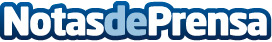 El II Encuentro Prescripción S.XXI vuelve con fuerza tras un año de ausenciaExpertos en construcción analizan en Pamplona el próximo día 22 mejoras para las empresas con la intención de ofrecer soluciones para arquitectos y el usuario final. Se trata de un ciclo de carácter anual que está compuesto por empresas líderes del sector que este año acoge a expertos de varias empresas líderes en una mesa redondaDatos de contacto:Marc Calderón617338226Nota de prensa publicada en: https://www.notasdeprensa.es/el-ii-encuentro-prescripcion-s-xxi-vuelve-con Categorias: Nacional Navarra Ecología Jardín/Terraza Premios Construcción y Materiales Arquitectura http://www.notasdeprensa.es